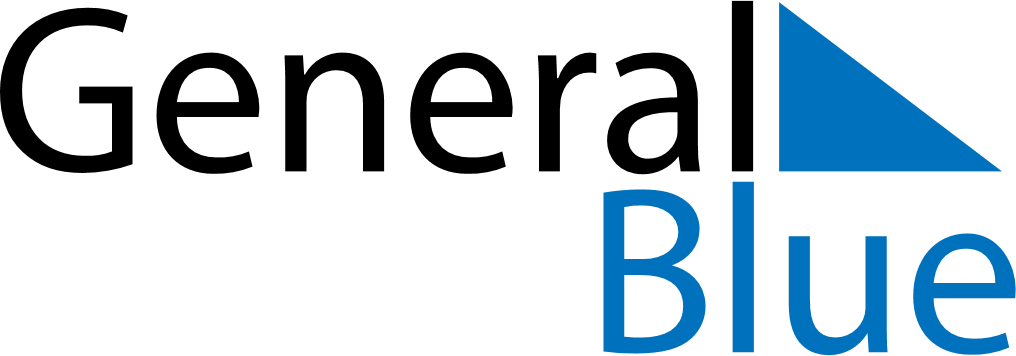 June 2020June 2020June 2020June 2020June 2020June 2020VietnamVietnamVietnamVietnamVietnamVietnamSundayMondayTuesdayWednesdayThursdayFridaySaturday123456International Children’s Day789101112131415161718192021222324252627Mid-year Festival282930Vietnamese Family DayNOTES